Департамент финансов АдминистрацииТутаевского муниципального районаЯрославской областиОценка качества финансового менеджмента главных распорядителей бюджетных средств Тутаевского муниципального районаЯрославской области по итогам за  2015годАналитический отчетТутаев  2016ОглавлениеВводная частьОценка качества финансового менеджмента главных распорядителей бюджетных средств (ГРБС) проводилась на основании Постановления Администрации Тутаевского муниципального района от 8.11.2013 года № 470 «Об оценке качества финансового менеджмента, осуществляемого главными распорядителями бюджетных средств».   Качество финансового менеджмента, осуществляемого главными администраторами в существенной степени зависит от организации главным администратором процедур бюджетного планирования, исполнения бюджета, ведения бюджетного учета, составления и представления бюджетнойааотчетности. 
Перечень ГРБС, принимавших участие в оценке, с указанием их сокращенных наименований названий приведен в Приложении 1 к настоящему отчету. В связи с несопоставимостью данных  МУ «КСП» не оценивалось.Оценка качества финансового менеджмента производится по следующим направлениям:- формирование бюджета;- оценка результатов исполнения бюджета;- управление обязательствами в процессе исполнения бюджета;- оказание муниципальных услуг (выполнение работ), реструктуризация бюджетного сектора;- учёт и отчётность;- контроль и аудит;- исполнение судебных актов.Исходные данные для оценки качества финансового менеджмента ГРБС формировались на основании данных из автоматизированных систем «Планирование», «Бюджет»,сервиса «Web-консолидация отчетности» и справочной правовой системы «Консультант-Плюс», а также на основе информации ГРБС по запросу департамента финансов АТМР.Выводы по результатам оценкиПо результатам оценки качества финансового менеджмента ГРБС:- сформирован рейтинг ГРБС по оценке качества финансового менеджмента (Раздел 2 настоящего отчета);- сформулированы рекомендации по повышению качества финансового менеджмента ГРБС (Раздел 3 настоящего отчета).По результатам оценки в целом можно признать качество финансового менеджмента ГРБС высоким. Средняя оценка качества финансового менеджмента по всем ГРБС равна 454,5 балла.2. Рейтинг ГРБС по оценке качества финансового менеджментаСводный рейтинг главных распорядителей бюджетных средств по качеству финансового менеджмента и распределение баллов по показателям между ГРБС приведены в Приложениях 2 ,3  и 4 к настоящему отчету.Максимально возможная рейтинговая оценка: без учета коэффициента сложности управления финансами - «500 баллов», минимальная «0». При расчете  были применены весовые коэффициенты сложности управления финансами.ГРБС получившие высокие рейтинговые оценки:Высокие рейтинговые оценки за качество финансового менеджмента (более 400 баллов) получили 4  ГРБС против  5 в 2015 году:     -   департамент образования АТМР             -   департамент труда и социального развития АТМР     -   департамент культуры  и молодежной политики АТМР      -   департамент финансов АТМРГРБС получившие средние рейтинговые оценки:Средние рейтинговые оценки за качество финансового менеджмента (менее 400 баллов) получили 3 ГРБС:  -   департамент ЖКХ и строительства АТМР-    Администрация Тутаевского муниципального района-    департамент муниципального имущества АТМРГРБС получившие неудовлетворительные рейтинговые оценки :  Неудовлетворительные, низкие и отрицательные рейтинговые оценки за качество финансового менеджмента (ниже 300 баллов) не получил ни один ГРБС.  Общими рекомендациями ГРБС  по повышению качества финансового менеджмента являются:- повысить качество планирования и обоснованность расходов, в т.ч. своевременно принимать денежные обязательства в пределах плановых ассигнований или своевременно уточнять (уменьшать) объем ассигнований, по которым не могут быть приняты денежные обязательства;- учитывать финансовые возможности бюджета при планировании и осуществлении расходов, поскольку прирост расходов необеспеченный приростом доходов приводит к росту муниципального долга района;соблюдать установленные законодательством Тутаевского МР сроки внесения изменений в действующие НПА по  МП, МЦП, ВЦП;принять меры к повышению эффективности и результативности реализации МП, МЦП, ВЦП.провести работы по урегулированию просроченной кредиторской задолженности ГРБС и принять меры к недопущению ее возникновения.3. Анализ оценки качества финансового менеджмента ГРБС и рекомендации по ее повышениюПриложение 1. Сокращенные наименования ГРБСПриложение 2.	Приложение 3.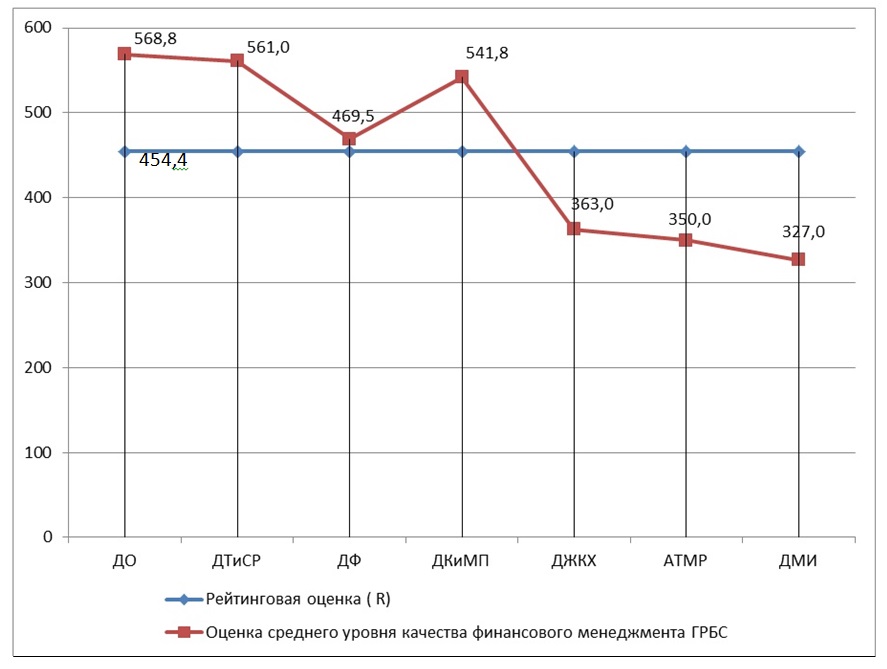 1.      Вводная часть--332.      Рейтинг ГРБС по оценке качества финансового менеджмента--443. Рекомендации по повышению качества финансового менеджмента ГРБС--55       Приложение 1. Сокращенные наименования ГРБС --1010       Приложение 2. Сводный рейтинг главных распорядителей бюджетных    средств по качеству финансового менеджмента                                     --1111       Приложение 3. Диаграмма                                                                                               --1212       Приложение 4. Перечень показателей качества финансового менеджмента ГРБС за 2015 год--1313№ п/пНаименование ГРБСРейтинг ГРБС (баллы)Краткий анализ причин, приведших к снижению уровня оценки финансового менеджментаРекомендации по повышению качества финансового менеджмента1департамент образования АТМР658,8Снижение оценки качества финансового менеджмента произошло из-за следующих показателей:Для повышения оценки ГРБС необходимо:1департамент образования АТМР658,8наличие сумм, подлежащих взысканию по исполнительным документам (0 из 500)провести работы по урегулированию кредиторской задолженности ГРБС и БУ, принять меры к недопущению ее возникновения2департамент труда и социального развития АТМР561,0Снижение оценки качества финансового менеджмента произошло из-за следующих показателей:Для повышения оценки ГРБС необходимо:2департамент труда и социального развития АТМР561,0низкий прирост объема  доходов МУ (200 из 500)совместно с руководителями подведомственных учреждений  провести работу по повышению эффективности деятельности БУ, в том числе  по развитию предпринимательской и иной приносящей доход деятельности2департамент труда и социального развития АТМР561,0востребованность  МУ  (300 из 500)провести оценку потребности в услугах и по возможности расширить перечень услуг3департамент культуры и молодежной политики  АТМР541,8Снижение оценки качества финансового менеджмента произошло из-за следующих показателей:Для повышения оценки ГРБС необходимо:3департамент культуры и молодежной политики  АТМР541,8изменение дебиторской задолженности в сторону увеличения (0 из 500)провести ревизию расчетов и не допускать роста дебиторской задолженностиналичие сумм, подлежащих взысканию по исполнительным документам (0 из 500)провести работы  по урегулированию кредиторской задолженности ГРБС и БУ, принять меры к недопущению ее возникновения4департамент финансов АТМР469,6Снижение оценки качества финансового менеджмента произошло из-за следующих показателей:Для повышения оценки ГРБС необходимо:4департамент финансов АТМР469,6изменение дебиторской задолженности в сторону увеличения (0 из 500)провести ревизию расчетов и не допускать роста дебиторской задолженности5департамент жилищно-коммунального хозяйства и строительства АТМР363,0Снижение оценки качества финансового менеджмента произошло из-за следующих показателей:Для повышения оценки ГРБС необходимо:5департамент жилищно-коммунального хозяйства и строительства АТМР363,0низкая доля  БА предоставленных  в программном виде (100 из 500)в соответствии с порядком составления проекта бюджета района  не подлежат включению в муниципальные  программы следующие расходы - на содержание органов власти, непредвиденные расходы, финансовое обеспечение которых осуществляется за счет средств резервных фондов, расходы на исполнение судебных актов. Все остальные расходы должны быть включены в состав программ5департамент жилищно-коммунального хозяйства и строительства АТМР363,0наличие сумм, подлежащих взысканию по исполнительным документам (0 из 500)провести работы  по урегулированию кредиторской задолженности ГРБС и БУ, принять меры к недопущению ее возникновения5департамент жилищно-коммунального хозяйства и строительства АТМР363,0изменение дебиторской задолженности в сторону увеличения (0 из 500)провести ревизию расчетов и не допускать роста дебиторской задолженности5департамент жилищно-коммунального хозяйства и строительства АТМР363,0низкая доля  БА предоставленных  в программном виде (0 из 500)в соответствии с порядком составления проекта бюджета района  не подлежат включению в муниципальные  программы следующие расходы - на содержание органов власти, непредвиденные расходы, финансовое обеспечение которых осуществляется за счет средств резервных фондов, расходы на исполнение судебных актов. Все остальные расходы должны быть включены в состав программ6Администрация ТМР350,0Снижение оценки качества финансового менеджмента произошло из-за следующих показателей:Для повышения оценки ГРБС необходимо:6Администрация ТМР350,0наличие сумм, подлежащих взысканию по исполнительным документам (0 из 500)провести работы по урегулированию кредиторской задолженности ГРБС и БУ, принять меры к недопущению ее возникновения6Администрация ТМР350,0изменение дебиторской задолженности в сторону увеличения (0 из 500)провести ревизию расчетов и не допускать роста дебиторской задолженности6Администрация ТМР350,0низкая доля  БА предоставленных  в программном виде (0 из 500)в соответствии с порядком составления проекта бюджета района  не подлежат включению в муниципальные  программы следующие расходы - на содержание органов власти, непредвиденные расходы, финансовое обеспечение которых осуществляется за счет средств резервных фондов, расходы на исполнение судебных актов. Все остальные расходы должны быть включены в состав программ7департамент муниципального имущества АТМР327,7Снижение оценки качества финансового менеджмента произошло из-за следующих показателей:Для повышения оценки ГРБС необходимо:7департамент муниципального имущества АТМР327,7изменение дебиторской задолженности в сторону увеличения (0 из 500)провести ревизию расчетов и не допускать роста дебиторской задолженности7департамент муниципального имущества АТМР327,7наличие сумм, подлежащих взысканию по исполнительным документам (0 из 500)провести работы по урегулированию кредиторской задолженности ГРБС и БУ, принять меры к недопущению ее возникновениянизкая доля  БА предоставленных  в программном виде (0 из 500)в соответствии с порядком составления проекта бюджета района  не подлежат включению в муниципальные  программы следующие расходы - на содержание органов власти, непредвиденные расходы, финансовое обеспечение которых осуществляется за счет средств резервных фондов, расходы на исполнение судебных актов. Все остальные расходы должны быть включены в состав программ№п/пНаименование ГРБССокращенное наименование ГРБС1Администрация Тутаевского муниципального районаАТМР2Департамент муниципального имущества Администрации ТМРДМИ3Департамент образования Администрации ТМРДО4Департамент труда и социального развития Администрации ТМРДТиСР5Департамент финансов Администрации ТМРДФ6Департамент культуры и молодежной политики Администрации ТМРДКиМП7Департамент жилищно-коммунального хозяйства и строительства Администрации ТМРДЖКХСВОДНЫЙ РЕЙТИНГ ГЛАВНЫХ РАСПОРЯДИТЕЛЕЙ БЮДЖЕТНЫХ СРЕДСТВ ПО КАЧЕСТВУ ФИНАНСОВОГО МЕНЕДЖМЕНТА ЗА 2014 ГОДСВОДНЫЙ РЕЙТИНГ ГЛАВНЫХ РАСПОРЯДИТЕЛЕЙ БЮДЖЕТНЫХ СРЕДСТВ ПО КАЧЕСТВУ ФИНАНСОВОГО МЕНЕДЖМЕНТА ЗА 2014 ГОДСВОДНЫЙ РЕЙТИНГ ГЛАВНЫХ РАСПОРЯДИТЕЛЕЙ БЮДЖЕТНЫХ СРЕДСТВ ПО КАЧЕСТВУ ФИНАНСОВОГО МЕНЕДЖМЕНТА ЗА 2014 ГОДСВОДНЫЙ РЕЙТИНГ ГЛАВНЫХ РАСПОРЯДИТЕЛЕЙ БЮДЖЕТНЫХ СРЕДСТВ ПО КАЧЕСТВУ ФИНАНСОВОГО МЕНЕДЖМЕНТА ЗА 2014 ГОДСВОДНЫЙ РЕЙТИНГ ГЛАВНЫХ РАСПОРЯДИТЕЛЕЙ БЮДЖЕТНЫХ СРЕДСТВ ПО КАЧЕСТВУ ФИНАНСОВОГО МЕНЕДЖМЕНТА ЗА 2014 ГОД№ п/пНаименование ГРБСРейтинговая оценка  (R)Интегральная оценка качества финансового менеджмента (КФМ)Максимальная оценка качества финансового менеджмента (MAX)12345ГРБС, получившие высокие рейтинговые оценки (R ≥ 400)ГРБС, получившие высокие рейтинговые оценки (R ≥ 400)ГРБС, получившие высокие рейтинговые оценки (R ≥ 400)ГРБС, получившие высокие рейтинговые оценки (R ≥ 400)ГРБС, получившие высокие рейтинговые оценки (R ≥ 400)1Департамент образования АТМР568,8437,55002Департамент труда и социального развития561,0467,55003Департамент культуры и молодежной политики АТМР541,8451,55004Департамент финансов АТМР469,5347,5370ГРБС, получившие удовлетворительные  рейтинговые оценки (400 >R ≥ 300)ГРБС, получившие удовлетворительные  рейтинговые оценки (400 >R ≥ 300)ГРБС, получившие удовлетворительные  рейтинговые оценки (400 >R ≥ 300)ГРБС, получившие удовлетворительные  рейтинговые оценки (400 >R ≥ 300)ГРБС, получившие удовлетворительные  рейтинговые оценки (400 >R ≥ 300)5Департамент ЖКХ АТМР363,0302,55006Администрация ТМР350,0259,03707Департамент муниципального имущества АТМР327,0242,5370ГРБС, получившие неудовлетворительные  рейтинговые оценки (300 >R)ГРБС, получившие неудовлетворительные  рейтинговые оценки (300 >R)ГРБС, получившие неудовлетворительные  рейтинговые оценки (300 >R)ГРБС, получившие неудовлетворительные  рейтинговые оценки (300 >R)ГРБС, получившие неудовлетворительные  рейтинговые оценки (300 >R)Оценка среднего уровня качества финансового менеджмента ГРБСОценка среднего уровня качества финансового менеджмента ГРБС454,4ХХПриложение 4.Приложение 4.Приложение 4.Приложение 4.Приложение 4.Приложение 4.Приложение 4.Приложение 4.Приложение 4.